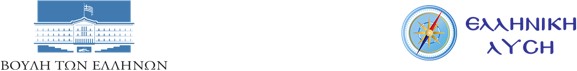 ΕΡΩΤΗΣΗΘεσσαλονίκη, 21/6/2022Του:	Κυριάκου Βελόπουλου, Προέδρου Κόμματος, Βουλευτή ΛάρισαςΠΡΟΣ:	Τον κ. Υπουργό Αγροτικής Ανάπτυξης και ΤροφίμωνΘΕΜΑ:	«Ανάγκη αεροπορικής	αντιχαλαζικής	προστασίας	στον	θεσσαλικό κάμπο»Κύριε Υπουργέ,Σύμφωνα με ενημέρωση από αγρότες της Λάρισας, το θέμα της αεροπορικής αντιχαλαζικής προστασίας έρχεται ξανά στο προσκήνιο για τους συναδέλφους τους, μετά τα πρόσφατα έντονα καιρικά φαινόμενα στην Θεσσαλία και ιδιαίτερα, στο Νομό Λάρισας. Μας μετέφεραν οι ως άνω ότι, οι Δήμοι της Ελασσόνας και του Κιλελέρ δέχτηκαν δύο πλήγματα χαλαζόπτωσης, μέσα σε διάστημα τριών ημερών, με την συνολική ζημιά, συμφώνα με ειδικούς ντόπιους γεωπόνους, να υπερβαίνει, στο μεν Δήμο Ελασσόνας τα 40.000, στον δε Δήμο Κιλελέρ τα 30.000 καλλιεργήσιμα στρέμματα. Θεωρούν οι ως άνω ότι, η συνολική ζημιά που θα κληθεί να αποζημιώσει ο «ΕΛΓΑ» για τις κατεστραμμένες καλλιέργειες των αγροτών στην Θεσσαλία θα ανέλθει σε δεκάδες εκατομμύρια ευρώ, αν στην εν λόγω ζημιά υπολογιστούν και οι πρόσφατες χαλαζοπτώσεις σε Τύρναβο, Φάρσαλα, Παλαμά και στους Δήμους Ρήγα Φεραίου και Αλμυρού, στη Μαγνησία, καθώς, επλήγησαν, κυρίως, δυναμικές δενδρώδεις καλλιέργειες. Μας τόνισαν οι ως άνω ότι, τόσο για την αντιμετώπιση του φαινόμενου της χαλαζόπτωσης στην Θεσσαλία, όσο και για την αντιμετώπιση των επιπτώσεων αυτού, υπάρχουν ήδη σχετικές έρευνες και αναλύσεις διακεκριμένων επιστημόνων της περιοχής τους, καθώς και του Πανεπιστήμιου Θεσσαλίας, που αναφέρουν ότι, μέσω της αντιχαλαζικής προστασίας, ο «ΕΛΓΑ» για κάθε 100 ευρώ που θα κληθεί να πληρώσει, ως αποζημιώσεις, μπορεί να εξοικονομήσει πόρους σχεδόν 60 ευρώ για τον ίδιο τον ασφαλιστικό του οργανισμό, ενώ, το όφελος προβλέπεται να είναι σημαντικότερο για την τοπική αγροτική οικονομία. Μας ενημέρωσαν οι παραπάνω αγρότες, επίσης, ότι παλαιοτέρα, στο αεροδρόμιο της Λάρισας στάθμευαν 2 αεροπλάνα με την δυνατότητα αεροψεκασμού, τα οποία, όμως, αποσύρθηκαν για οικονομικούς λόγους. Ζητούν οι ως άνω αγρότες, αφενός, να ξεπεραστούν άμεσα οι τυχόν τεχνικές και γραφειοκρατικές αγκυλώσεις των αρμόδιων φορέων, ώστε να σταθμεύσουν ξανά στα αεροδρόμια της Λάρισας ή της Νέας Αγχίαλου τα κατάλληλα αεροσκάφη για ψεκασμούς, και αφετέρου, να συμπεριληφθεί ολόκληρος ο θεσσαλικός κάμπος στην αεροπορική αντιχαλαζική προστασία, προς όφελος της τοπικής αγροτικής κοινωνίας.Με δεδομένα όλα τα παραπάνω,Ερωτάται ο κ. Υπουργός:Προτίθεσθε να λάβετε τις απαραίτητες πρωτοβουλίες παρεμβάσεων, ώστε να ξεπεραστούν άμεσα οι τυχόν τεχνικές, οικονομικές και γραφειοκρατικές αγκυλώσεις και να υλοποιηθεί η αεροπορική αντιχαλαζική προστασία σε ολόκληρο τον θεσσαλικό κάμπο, προς όφελος της τοπικής αγροτικής κοινωνίας;Ο ερωτών Βουλευτής ΒΕΛΟΠΟΥΛΟΣ ΚΥΡΙΑΚΟΣ